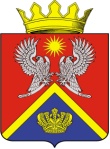 АДМИНИСТРАЦИЯ СУРОВИКИНСКОГО МУНИЦИПАЛЬНОГО РАЙОНА ВОЛГОГРАДСКОЙ ОБЛАСТИПОСТАНОВЛЕНИЕот  19.11.2019                                     № 944О внесении изменений в Порядок формирования муниципального задания наоказание муниципальных услуг (выполнениеработ) в отношении муниципальных учреждений Суровикинского муниципальногорайона Волгоградской области и финансового обеспечения выполнения муниципального задания,утвержденный постановлениемадминистрации Суровикинского муниципального района Волгоградской области от 29.01.2016 № 403Постановляю:1. Внести в Порядок формирования муниципального задания на оказание муниципальных услуг (выполнение работ) в отношении муниципальных учреждений Суровикинского муниципального района Волгоградской области и финансового обеспечения выполнения муниципального задания, утвержденный постановлением администрации Суровикинского муниципального района Волгоградской области от 29.01.2016 № 403 «Об утверждении Порядка формирования муниципального задания на оказание муниципальных услуг (выполнение работ) в отношении муниципальных учреждений Суровикинского муниципального района Волгоградской области и финансового обеспечения выполнения муниципального задания» (далее именуется – Порядок), следующие изменения:1) пункт 2.4 изложить в следующей редакции:«2.4. Муниципальное задание формируется в процессе формирования бюджета Суровикинского муниципального района (далее - районный бюджет) на очередной финансовый год и на плановый период и утверждается не позднее 15 рабочих дней со дня доведения главным распорядителям средств бюджета Суровикинского муниципального района лимитов бюджетных обязательств на предоставление субсидии на финансовое обеспечение выполнения муниципального задания (далее - субсидия) в отношении:а) муниципальных казенных учреждений - главными распорядителями средств районного бюджета, в ведении которых находятся муниципальные казенные учреждения;б) муниципальных бюджетных и автономных учреждений - главными распорядителями средств районного бюджета, в ведении которых находятся муниципальные бюджетные и автономные учреждения.»;2) в пункте 2.6 слова «муниципальными правовыми актами Суровикинского муниципального района» заменить словами «нормативными правовыми актами Волгоградской области (муниципальными правовыми актами)»;3) в пункте 3.6 слова «базовом (отраслевом) перечне» заменить словами «общероссийских перечнях либо региональном перечне».2. Настоящее постановление вступает в силу после обнародования путем размещения на информационном стенде в здании администрации Суровикинского муниципального района, расположенном по адресу: Волгоградская область, г.Суровикино, ул.Ленина 64, и распространяет свое действие на отношения, возникшие при формировании муниципального задания, начиная с муниципального задания на 2019 год и на плановый период 2020 и 2021 годов.Глава Суровикинского муниципального района                                                                  И.В. Дмитриев